Priloga 2: 	Pregledna karta k Uredbi o vodovarstvenih območjih za javno oskrbo s pitno vodo v občini Železniki – osnutek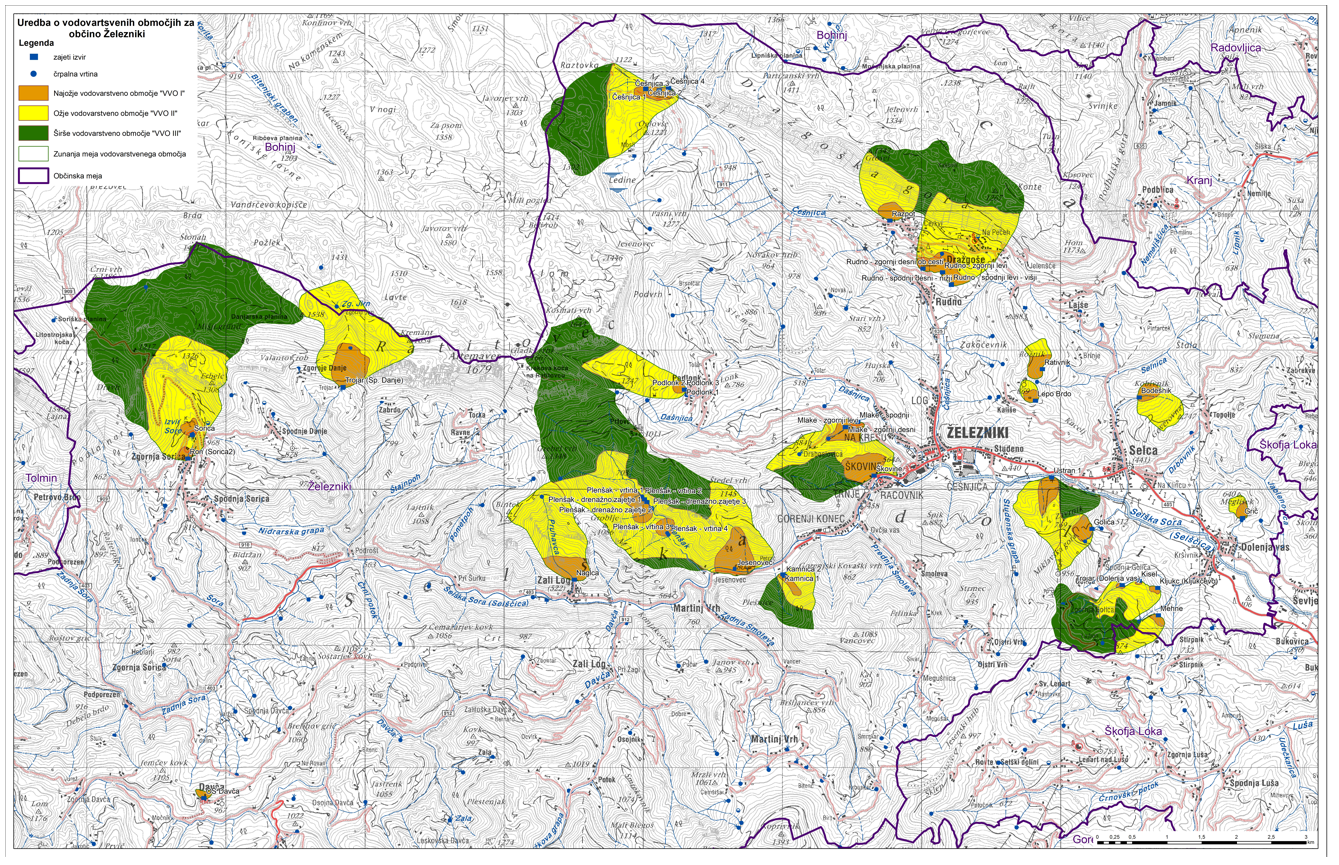 